PRODEJNÍ VÝSLEDKY ZA 1. POLOLETÍ 2022: E-TECH TECHNOLOGIE A STRATEGIE ORIENTOVANÁ NA HODNOTU PŘINÁŠEJÍ VÝSLEDKY :V rychle se měnícím prostředí vykazuje Renault konzistentní výsledky s prioritami plánu Renaulution a pokračuje v pokroku na rostoucím elektrifikovaném trhu* .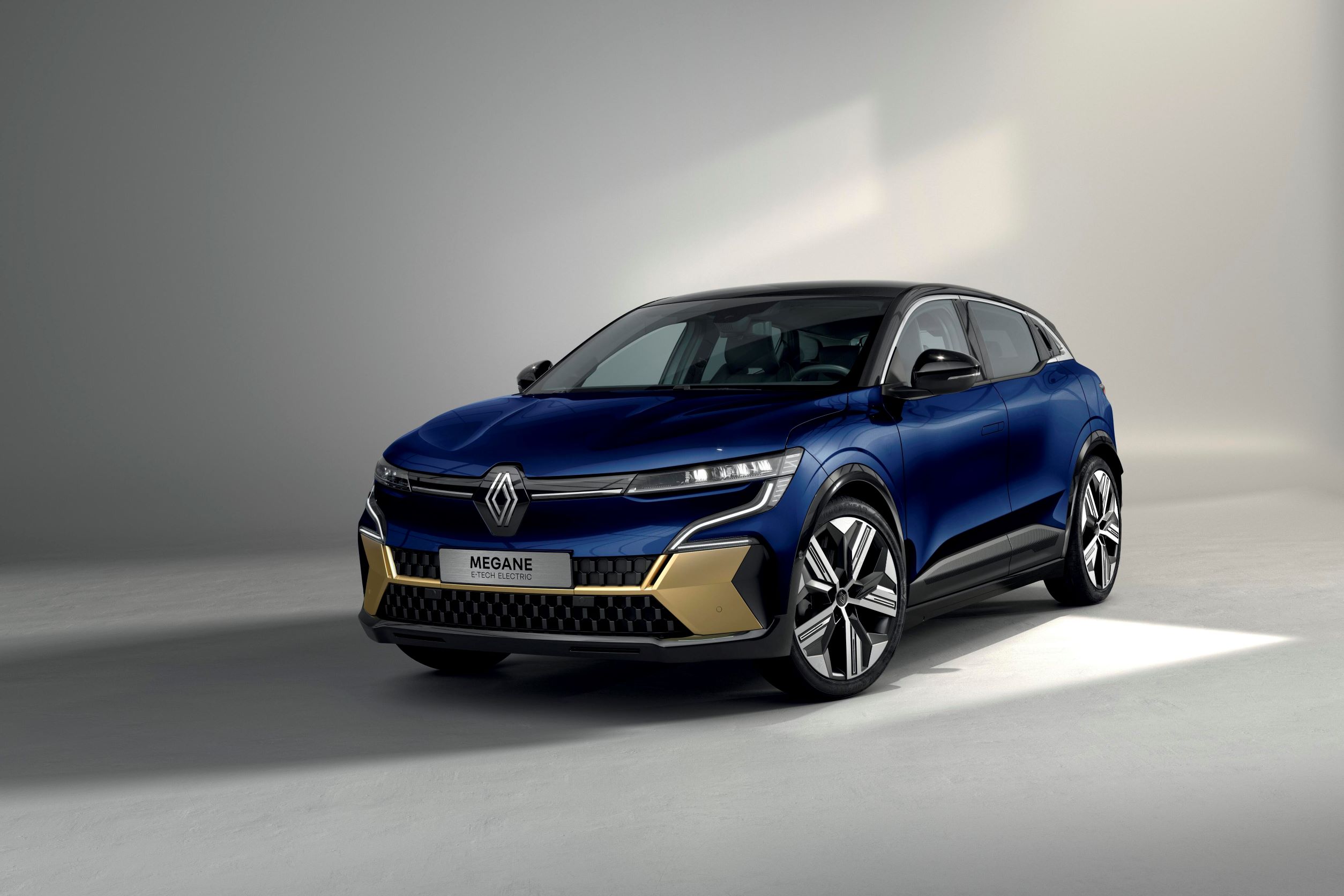 V 1. polovině roku 2022 představuje nabídka elektrických a hybridních vozů 36 % prodejů osobních vozů Renault v Evropě. Elektrický Megane E-Tech prokazuje skutečný úspěch u zákazníků, od uvedení na trh bylo objednáno 20 000 vozů.V 1. pololetí 2022 se prodej fyzickým osobám zvýšil o +13 % (oproti 1. pololetí 2021) a dosáhl 53 %.Prodeje v segmentu C rostou o 12 % (oproti 1. pololetí 2021). V Evropě je 1 ze 3 prodaných modelů Renault ve verzi E-Tech, 1 ze 2 prodaných modelů je prodán fyzickým osobám a 1 ze 3 realizovaných prodejů je prodej modelu segmentu C.  * Zahrnuje elektromobily, hybridy (HEV) a plug-in hybridy (PHEV), nezahrnuje mild-hybridy (MHEV).Udržitelnost: V kontextu prudce rostoucích cen energií a ekologických výzev posiluje Renault svou vedoucí pozici na elektrifikovaných trzích v Evropě díky atraktivní nabídce a zákaznicky relevantním technologickým možnostem.V souladu se svými ambicemi dosáhnout do roku 2025 nejekologičtějšího mixu na evropském trhu s více než 65 % elektrických a elektrifikovaných vozidel v prodejním mixu dosahuje Renault na elektrifikovaném trhu výrazného pokroku. V první polovině roku 2022 představuje řada E-Tech (elektromobily a hybridní pohony) 36 % prodejů osobních vozů Renault v Evropě ve srovnání s 26 % v 1. pololetí 2021. Průměr trhu je stále pod 30 %.V kontextu rostoucích cen pohonných hmot a nedostatku komponentů Renault zaměřuje svou nabídku na vozy, které nejlépe odpovídají potřebám zákazníků: pět modelů EV s dlouhým dojezdem (ZOE, Twingo E-Tech elektrický, Megane E-Tech elektrický, Kangoo Van E-Tech elektrický, Master Van E-Tech elektrický) a čtyři základní plně hybridní (HEV) modely s nízkou spotřebou (Clio, Captur, Arkana a zcela nový Austral s nejlepší spotřebou paliva ve své třídě pod 4,5 l na 100 km díky novému plně hybridnímu pohonu E-Tech o výkonu 200 k - průběžné homologační údaje).Zcela nový elektrický Megane E-Tech doplňuje nabídku elektromobilů a prokazuje silný obchodní start. První vozy Renault Megane E-Tech electrický byly dodány zákazníkům ve Francii v květnu 2022. Komerční uvedení na trh probíhá v celé Evropě. Objednávky dosáhly více než 20 000 kusů, přičemž nejvíce se prodávají vyšší verze s dojezdem 450 km a funkcí Open RLink, poháněnou technologií Google®.Plně hybridní technologie (HEV) zažívá boom. Celkem 59 000 prodaných kusů představuje +87 % oproti 1. pololetí 2021. Tato technologie je úspěšně implementována v hlavních modelech Renault s podílem 22 % na prodeji modelu Clio, 25 % na prodeji modelu Captur, 59 % na prodeji modelu Arkana a očekává se, že bude základní verzí zcela nového modelu Austral. Činnost s vysokou přidanou hodnotou: Renault těží ze své obchodní politiky s výrazným nárůstem výkonnosti distribučních kanálů a modelů segmentu C.V 1. pololetí 2022 se prodej soukromým osobám zvýšil o +13 % (oproti 1. pololetí 2021) a dosáhl 53 % (rozsah zemí G5). Podíl na maloobchodním trhu se rovněž zlepšil a to na 6,7 % (+0,8 % oproti 1. pololetí 2021), přičemž objemový růst činil +5 % při poklesu maloobchodního trhu o -8 %. Znovudobytí segmentu C probíhá úspěšně: Prodej značky Renault roste o 12 % s více než 95 000 registrací, čímž získává větší tržní podíl. Úspěch modelu Renault Arkana pokračuje, v 1. pololetí 2022 se ho prodalo již více než 40 000 kusů. Nejžádanější jsou verze E-Tech (HEV) (59 % mixu).Aby Renault posílil svou pozici na velkém a rostoucím trhu C-SUV, otevřel předobjednávky na zcela nový model Austral. Komerční uvedení na trh je v Evropě naplánováno na 2. pololetí 2022.Celosvětové prodeje dosáhly 716 720 kusů (-16,5 % oproti 1. pololetí 2021) a tržního podílu 4,0 % (-0,5 % oproti 1. pololetí 2021, TVZ a prodeje bez Číny, Severní Ameriky a Ruska). V Evropě dosáhl Renault tržního podílu 6,4 % (-0,6 p.b. oproti 1. pololetí 2021) s 414 515 prodanými vozy.  Mimo Evropu Renault upevňuje svou pozici na klíčových trzích. V 1. pololetí 2022 představují prodeje mimo Evropu 42,2 % (bez Ruska). V Turecku, které se stává naším 3. trhem, se prodeje zvýšily o +20 % oproti 1. pololetí 2021 a tržní podíl se ve stejném období zvýšil o +3,4 % díky úspěchu modelu Clio.  Renault je vedoucí značkou na tureckém trhu s osobními vozy. Naše ekologická ofenziva expanduje do celého světa: v Latinské Americe Renault úspěšně zahájil předprodej modelu Kwid E-Tech. Dodávky budou zahájeny počátkem září. Provozní ředitel značky Renault, senior viceprezident Fabrice Cambolive, uzavírá: ‘"Elektrifikované trhy v Evropě jsou na vzestupu a Renault má dobré předpoklady k tomu, aby zákazníkům nabídl produkty, které jim vyhovují. Naše řada E-Tech založená na našich plně elektrických a plně hybridních produktech HEV je v souladu se snahami zákazníků o řízení vozidel nabízejících nízké provozní náklady a udržitelnou mobilitu. Ve druhé polovině roku urychlíme elektrifikaci naší nabídky uvedením zcela nového modelu Megane E-Tech electrický, Kangoo E-Tech electrický a zcela nového modelu Austral.”  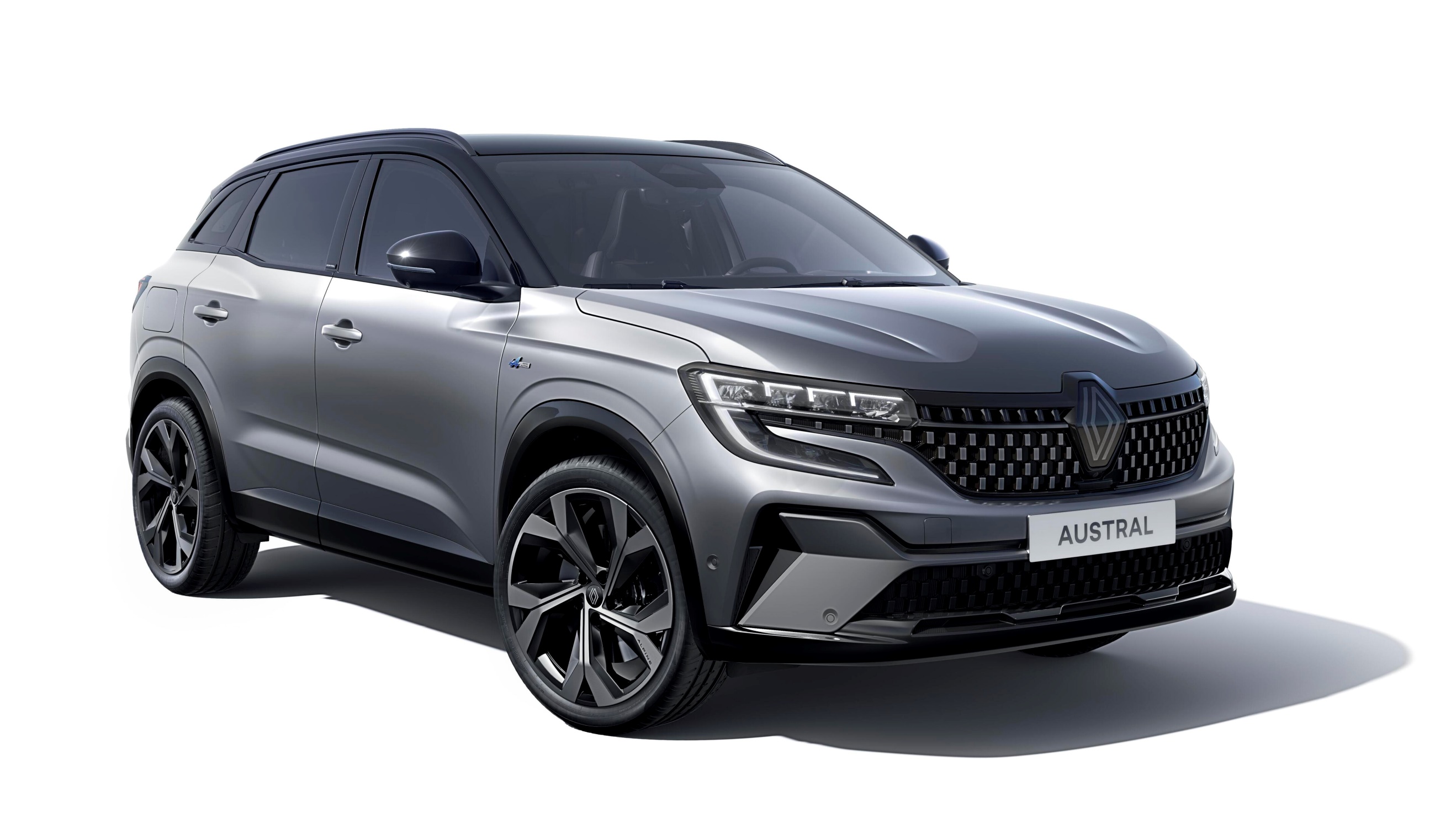 O SPOLEČNOSTI RENAULTRenault, historická značka mobility a průkopník elektromobilů v Evropě, vždy vyvíjel inovativní vozidla. Se strategickým plánem "Renaulution" se Renault pustil do ambiciózní transformace, která přináší hodnotu a směřuje ke konkurenceschopnější, vyváženější a elektrifikovanější nabídce. Jeho ambicí je ztělesňovat modernost a inovace v oblasti technologií, energie a služeb mobility v automobilovém průmyslu i mimo něj.RENAULT PRESS+420 602 275 168Jitka.skalickova@renault.czmedia.renault.czPRODEJE CELKEM OV+UV LEDEN - ČERVEN*20222021% rozdílRENAULTPC538,924634,607-15.1LCV152,511197,119-22.6PC + LCV691,735831,726-16.9RENAULT KOREA MOTORSPC25,28526,908-6.0CELKEMPC564,209661,515-14.7LCV152,511197,119-22.6PC + LCV716,720858,634-16.5* bez RuskaŽEBŘÍČEK 15 HLAVNÍCH TRHŮ leden – červen 2022ŽEBŘÍČEK 15 HLAVNÍCH TRHŮ leden – červen 2022ŽEBŘÍČEK 15 HLAVNÍCH TRHŮ leden – červen 2022ŽEBŘÍČEK 15 HLAVNÍCH TRHŮ leden – červen 2022PořadíTrhyProdejePodíl na trhu OV + UV(poč.ks)(v %)1FRANCIE175,37818.42BRAZÍLIE53,1536.23TURECKO49,33013.84NĚMECKO47,6613.55INDIE45,1262.16ITÁLIE36,0154.77ŠPANĚLSKO+KANÁRSKÉ OSTROVY29,8796.48JIŽNÍ KOREA26,2303.39KOLUMBIE22,77320.610SPOJENÉ KRÁLOVSTVÍ20,5222.211ARGENTINA20,40810.412BELGIE+LUCEMBURSKO17,3516.913POLSKO14,7966.114MEXIKO14,2902.815JIŽNÍ AFRIKA+NAMIBIE14,0685.8